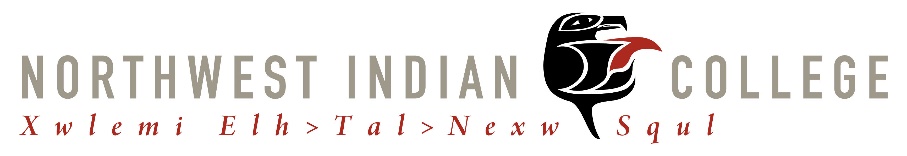 This document provides an overview of the course foundation, elements, assignments, schedules, and activities.  For more information about general Northwest Indian College policies, please see the Northwest Indian College catalog.  For questions pertaining to this course, please contact the instructor via the information provided below.Course Title:  TVR Foundations: Effective Communication with AIVRS Consumers and the Agency’s Governing Body Course Number and Section:  TVRS 302  Number of Credits:  3Quarter being offered: Spring 2017Class Meeting Location, Days and Time: Mondays & Wednesdays, 12:00pm-1:00pm PST, onlineInstructor Information: Instructor Name:		Office Location:		Office Hours:		Telephone (Cells):		Fax:			Email:			 Course Description: Introduces the VR program as an investment in people and how TVR staff must communicate in ways that show respect in all points of the process, including applicant and client rights, eligibility determination, informed choice, and confidentiality. Overview of strategies for informing and communicating with the TVR agency’s Governing Body.   Course Prerequisite:  TVRS 301 Text(s)/Readings/Materials: Required Reading:Title 34 CFR Part 371: Vocational Rehabilitation Service Projects for American Indians with Disabilities  http://www.ecfr.gov/cgi-bin/text-idx?SID=dcb2155151b6863a642e68d71b818c8d&mc=true&node=pt34.2.371&rgn=div5 Optional Texts/Reading:Chan, F., Bishop, M., Chronister, J., Lee, E., Chiu, C. (2012). CRC Examination Preparation A Concise Guide to rehabilitation Counseling Certification. Springer Publishing New York, New York; ISBN: 978-0-8261-8Title 34 CFR Part 361: State Vocational Rehabilitation Service Programhttp://www.ecfr.gov/cgi-bin/text-idx?SID=dcb2155151b6863a642e68d71b818c8d&mc=true&node=pt34.2.361&rgn=div5 Parker, R. M., & Patterson, J. B. (Eds.). (2012). Rehabilitation counseling: Basics and beyond (5th ed.). Austin, TX: Pro-Ed.ISBN-13: 978-1416404958http://www.amazon.com/Rehabilitation-Counseling-Randall-M-Parker/dp/1416404953/ref=sr_1_3?s=books&ie=UTF8&qid=1454692325&sr=1-3&keywords=parker+and+pattersonCourse Policies: Class participation is expected and includes attendance, preparedness for class, and verbal and written participation in class. Students who have a valid issue that prevents them from attending class need to notify the instructor prior to the start of that class or teleconference either via telephone or email. Each situation will be evaluated separately to determine if it is an excused or unexcused absence.Regardless of the participation grade, students are urged to attend every class. Learning is a cumulative process and the class will build on material covered in previous class sessions. The instructor will strive to keep classes relevant, fun, and interesting. Given that this is a 3 credit-hour course, the amount of work for this course will typically require that each student will need to dedicate a total of 90 hours (30 hours per credit) toward the completion of the course. This time includes out-of-course preparations and place-based projects, reading, and in-class time. NWIC Institutional Outcomes:Upon program completion, a successful student will be able to:Exhibit a sense of place. (5)Effectively communicate in diverse situations, from receiving to expressing information, both verbally and nonverbally. (1)Use analytical and critical thinking skills to draw and interpret conclusions from multiple perspectives including indigenous theory and methods. (2)Program Outcomes Met Through This Course:Upon program completion, a successful student will be able to meet the following:Knowledge:Provide case managementUnderstanding of disabilityValues: Engage and integrate traditional values and ethicsCourse Outcomes: Upon the successful completion of this course, each student will be able to:Define why an application form for VR should be a comprehensive document; Describe the key purposes for an intake interview as well as the kind of information that should not be included;Describe or characterize motivational interviewing and its use within the VR process; Identify the points in the VR process when a client should be notified of their rights and responsibilities;  Define the purpose and value of "informed choice" in the VR process;Describe the effectiveness and practice of confidentiality policies in your TVR agency;Describe the options an applicant or participant has in selecting the administrative review process;Describe the key roles the Governing Body (e.g., Tribal Council) has related to the VR grant;List the essential partnerships your TVR agency has within your community.Overview of Course Activities and Grading:This is an “in-service hybrid” course with part of the assignments done at each student’s home base during the 10 weeks of the course. During class, each student will describe a place-based project to be completed.The grade for the course will be derived using the Northwest Indian College grading system, based on the following:	Project PowerPoint						10 points totalParticipation (1 point per class)				18 points totalQuizzes 							25 points totalDiscussion Board (3 points per week)			27 points totalFinal Place-Based Project					20 points totalTotal							        	100 pointsProject Power Point 10 points:Each student will be requires to develop a 20 minute power point that will provide knowledge and understanding of their tribal customs, foods, pictures of the reservation or service area. Please include any pictures or stories unique to your tribe. The purpose of this activity is to make a connection with fellow students and give them insight to the area and people you serve. The Presentations will begin on week 4 depending on how many students are in the class. Make this a fun Project.  I look forward to learning about each of your areas and customs.  Participation (18 points): Attendance and participation in the GoToTraining video-conference portion of class is mandatory. Classes meet twice per week on Mondays and Wednesdays from 12:00pm-1:00pm Pacific Standard Time. If a student needs to miss a class, s/he should inform the instructor as soon as possible about the absence. If a class is missed, there will be a recording of the class available a day or two after the class in the “Modules” section of Canvas.Quizzes (25 points): There will be 3 quizzes in the course. The quizzes will determine if the students understand the content and can apply the information learned.Quiz 1: Due 4/10/17 and worth 5 points. Quiz 2: Due 5/8/17 and worth 10 points. Quiz 3: Due 6/12/17 and worth 10 points.  Discussion Board (27 points): One of the many ways to assimilate information is through discussion. For this reason, there are a number of required discussion threads on various topics throughout the quarter in Canvas. Discussion questions will be posted weekly and will be related to course objectives and course materials posted in Canvas. Each discussion question calls for an initial response worth 2 points that is at least 250 words long. Questions will be posted by Monday and initial responses will be due by Wednesday of the same week. Also required is at least one response to another student’s initial post. The response is worth 1 point and needs to be at least 100 words long. Responses are due by the end of Friday of the same week.The guidelines are for the Canvas discussion board postings are:Follow proper “netiquette” when participating in the discussion board.Post your initial response to the discussion board by midnight on Wednesday.Your initial response should be well thought out and should take into account all of the week’s readings and other assignments.Your initial response should be at least 250 words long, if not longer.You have the rest of the week (through Friday at midnight) to respond to the posts of your peers.You should respond to at least one post by your peers, and your responses should be at least 100 words long.You are expected to participate in the discussion board regularly, posting thorough responses to your peers.Follow proper ‘netiquette’ when participating in the discussion board (see section below). “Netiquette” (Netiquette guidelines adapted from https://www.fau.edu/oit/student/netiquette.php)Check the discussion board frequently and respond appropriately and on-topic.Focus on one subject per posting. Use pertinent subject titles in the subject line of the posting.Capitalize words only to highlight a point or for titles - capitalizing otherwise is generally viewed as SHOUTING!  Be professional in your communication and careful with your online interaction. Absence of face-to-face cues can result in comments easily being misinterpreted.  Please be respectful of others ideas and comments. If a comment upsets you, give your faculty and fellow student the benefit of the doubt: the intent of the writer is likely not to inflame or offend.With technology at our fingertips, it is easy to send off a quick or impulsive response, which may not reflect our best communication abilities. We recommend you wait a minimum of 24 hours before you respond to any communications that leave you feeling emotionally charged.  Part of learning involves challenging ideas and concepts that are presented to us: we encourage you to enhance your critical thinking skills and challenge opinions and ideas generated in course discussions. To create a safe environment where all students feel free to articulate their thoughts, all questions or challenges must come from a professional and respectful grounding rather than a critical or antagonistic approach. This approach hones our counseling skills and prepares us for the inevitable – a consumer or supervisor who demands we justify our opinion or recommendation. Before you forward an email message or posting, please seek the author’s permission.  Humor is allowable, but use it judiciously, as it too can be easily misinterpreted. Please don’t use emoticons or online slang/shortcuts such as LOL (laugh out loud), as not everyone is familiar with this terminology.	Final Place-Based Project (20 points): Students will complete a place-based project that will enhance, expand, or modify practices or services provided by their own TVR program or another TVR program using information or skills to be learned in class.  Project formats can vary depending on students’ interests and each student will determine their project. Students can work solo, in partnership with fellow students, or with co-workers. The instructor will be available to discuss projects, process, and format. A written report or other evidence of the product must be posted to Canvas for review by instructor and other students. Proposals should be at least 250 words and posted in the “Proposals Discussion Board for Final Project” in Canvas. Proposals are due by Monday, Apr. 17 and are worth 5 points. See the “302 Final Project Guidelines” document for topic and format ideas. Final Projects are due posted in Canvas by Monday, June 5 and are worth 15 points. See the “302 Final Project Guidelines” document for a rubric describing how projects will be evaluated.During the last week of class, there will not be a discussion board topic to respond to. Instead, discussion board points (3) will be given for responding to at least three students Final Place-Based Project.Grading:The following is the grading scale for this course.  Course Requirements, Assignment, and Assessments: Students are to read and study the assigned materials before each class, and to complete a final place-based project.Outline/Schedule of Topics: List and description of topics covered. Case study scenarios and practice exercises will be a part of most classes. Please Note: This syllabus is subject to change. Changes, if any, will be announced in class and posted in Canvas. Students will be held responsible for all changes.Assignment Checklist□ Due Wednesday, April 5 at 12midnight: Initial post for Discussion Board 1□ Due Friday, April 7 at 12midnight: Reply to at least one post in Discussion Board 1□ Due Monday, April 10 at 12midnight: Quiz 1□ Due Wednesday, April 12 at 12midnight: Initial post for Discussion Board 2□ Due Friday, April 14 at 12midnight: Reply to at least one post in Discussion Board 2□ Due Monday, April 17 at 12midnight: Proposal for Final Project in Discussion Board□ Due Wednesday, April 19 at 12midnight: Initial post for Discussion Board 3□ Due Friday, April 21 at 12midnight: Reply to at least one post in Discussion Board 3□ Due Monday, April 24 at 12midnight: Project Power Point 20 min. presentation ready□ Due Wednesday, April 26 at 12midnight: Initial post for Discussion Board 4□ Due Friday, April 28 at 12midnight: Reply to at least one post in Discussion Board 4□ Due Wednesday, May 3 at 12midnight: Initial post for Discussion Board 5□ Due Friday, May 5 at 12midnight: Reply to at least one post in Discussion Board 5□ Due Monday, May 8 at 12midnight: Quiz 2□ Due Wednesday, May 10 at 12midnight: Initial post for Discussion Board 6□ Due Friday, May 12 at 12midnight: Reply to at least one post in Discussion Board 6□ Due Wednesday, May 17 at 12midnight: Initial post for Discussion Board 7□ Due Friday, May 19 at 12midnight: Reply to at least one post in Discussion Board 7□ Due Wednesday, May 24 at 12midnight: Initial post for Discussion Board 8□ Due Friday, May 26 at 12midnight: Reply to at least one post in Discussion Board 8□ Due Monday, June 5 at 12midnight: Final Project posted in Discussion Board□ Due Monday, June 12 at 12midnight: Quiz 3□ Due Wednesday, June 14 at 12midnight: Reply to at least 3 Final Projects of other studentsA = 90-100B = 80-90C = 70-80D = 60-70F = Below 60WEEKTOPICS AND ASSIGNMENTSREADINGSWeek 1April 3 – April 7Class: April 3Class: April 5Discussion Board 1 – Due 4/5 & 4/7Quiz 1 – Due 4/10Course introduction and orientationExploration of the good qualities of a vocational rehabilitation counselorPerson First languageVR Counselor OverviewPerson First LanguageWeek 2April 10 – April 14Class: April 10Class: April 12Discussion Board 2 – Due 4/12 & 4/14Proposal for Final Project – Due 4/17How the initial contact with each applicant sets the attitude towards the agency and the future of the caseHow the intake interview is key to the future partnership of counselor and applicant/clientExamples of topics for the place-based projectApplication and Intake for VR ServicesVR is a Business that Invests in Human PotentialWeek 3April 17 – April 21Class: April 17Class: April 19Discussion Board 3 – Due 4/19 & 4/21Consumer rights and responsibilities throughout the VR processThe Administrative Review ProcessThe Client Assistance Program (CAP), including the program’s role, responsibility and valueHow “sole authorities” and informed choice guide the VR processRights and ResponsibilitiesInformal Admin ReviewCAP in BriefInformed ChoiceWeek 4April 24 – April 28Class: April 24Class: April 26PowerPoint Project Presentation – Due 4/24Discussion Board 4 – Due 4/26 & 4/28Confidentiality in VR; the challenges confidentiality presents in TVR communitiesBuilding rapport and establishing the VR counseling relationshipSelf-care for the VR workerPresentationConfidentiality in VRSetting up the Counseling RelationshipRC Code of EthicsRSA Confidentiality Statement to TribesWeek 5May 1 – May 5Class: May 1Class: May 3Discussion Board 5 – Due 5/3 & 5/5 Quiz 2 – Due 5/8The uniqueness of AI/AN cultures and how to be sensitive to our clients’ cultural differencesHistorical trauma and its impact on tribal communities and our clients todayPresentationConfidentiality in VRSetting up the Counseling RelationshipRC Code of EthicsRSA Confidentiality Statement to TribesWeek 6May 8 – May 12Class: May 8Class: May 10Discussion Board 6 – Due 5/10 & 5/12Client-centered counseling and guidanceAppropriate conduct when engaging with individuals with disabilitiesPresentationCarl RogersPerson-Centered CounselingWeek 7May 15 – May19Class: May 15Class: May 17Discussion Board 7 – Due 5/17 & 5/19The benefits of building community partnershipsBuilding employer relationships and job analysis basicsEmployer RelationshipsEssential PartnershipsJob AnalysisWeek 8May 22 – May 26Class: May 22Class: May 24Discussion Board 8 – Due 5/24 & 5/26Basics of Motivational Interviewing as a counseling techniqueStrategies for working with difficult clients Presentation Native American MI ManualDifficult ClientsWeek 9May 29 – June 2Class: May 31The role of the Governing Body/Tribal Councils as a partner in the operation and success of a TVR program.Strategies for approaching the Tribal CouncilThe importance of informing the Council about assurances they included in the application for funding  Presentation.  Tribal Council Orientation6 Common Practices Among Promising ProgramsRecommendations for Effective Gov to Gov RelationshipsWeek 10June 5 – June 9Class: June 5Class: June 7Final Projects – Due 6/5Quiz 3 – Due 6/12Finals WeekJune 12 – June 16 No class this weekFinal Project Discussion Board – 3 responses – Due 6/14